„Gemeinsam forschen für eine gesündere Zukunft“ – unter diesem Titel steht die NAKO Gesundheitsstudie. Finanziert durch den Bund, die Länder und die Helmholtz-Gemeinschaft werden 200.000 Menschen aus ganz Deutschland über einen Zeitraum von zehn Jahren medizinisch untersucht und nach ihren Lebensgewohnheiten befragt. Ziel ist es, die Ursachen von Volkskrankheiten, wie Herz-Kreislauferkrankungen, Krebs, Diabetes, Demenzerkrankungen und Infektionskrankheiten aufzuklären. Mit den gewonnenen Daten können Risikofaktoren identifiziert, Wege einer wirksamen Vorbeugung aufgezeigt und Möglichkeiten der Früherkennung gefunden werden.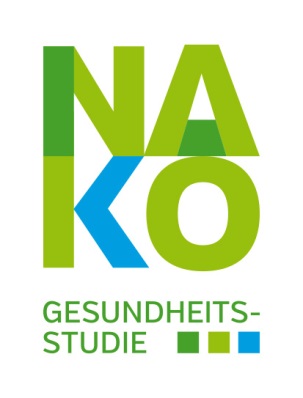 Zur Verstärkung unserer Geschäftsstelle in Heidelberg suchen wir zum nächstmöglichen Termin eineStudentische Hilfskraft (m/w/d) im Bereich Qualitätsmanagement(42 h/Monat)AufgabengebietUnterstützung im Bereich des Qualitätsmanagements eines ForschungsgroßprojektesBüroorganisation, Terminabstimmung (telefonisch und schriftlich)Dokumentation von VorgängenFormale Prüfung von QM-DokumentenAktualisierung von DokumentenAblage von DokumentenAbfragen der an dem Projekt beteiligten Partner und Studienzentren Ihr ProfilUmfassende Kenntnisse der Standardapplikationen von MS Office (insbes. Excel)EDV Affinität Kommunikationsstärke und TeamfähigkeitPräzise, strukturierte und selbständige Arbeitsweise Erfahrung in BüroorganisationWir bieten Einblicke in die Organisation und Steuerung von Deutschlands zurzeit größter Gesundheitsstudie (www.nako.de)Interessante Tätigkeit im Bereich des QualitätsmanagementsDie NAKO Gesundheitsstudie bietet ein vielseitiges und interessantes Arbeitsgebiet, die Zusammenarbeit in einem engagierten Team und selbständiges Arbeiten. Weitere Informationen zu unserem Projekt finden Sie auf unserer Internetpräsenz www.nako.de.Interessierten Bewerberinnen und Bewerbern wird hiermit die Gelegenheit gegeben, sich bei der NAKO Gesundheitsstudie, Am Taubenfeld 21/2, 69123 Heidelberg, ausschließlich per E-Mail an bewerbung@nako.de zu bewerben.